Hummus con vegetales crudosRinde: 8 porciones (1 taza de vegetales y ¼ taza de hummus por porción)	Tiempo de preparación:  10 minutosIngredientes6 tazas de vegetales crudos, lavados y cortados como zanahoria, brócoli, apio, pepino o pimiento verde. 1 lata (15 onzas) de garbanzos escurridos. Reservar el líquido.  1 diente de ajo mediano, triturado con la prensa de ajo o la hoja del cuchillo. 1 cucharadita de jugo de limón¼ cucharadita de sal1 cucharada de aceite vegetal2 cucharadas de mantequilla de cacahuete cremosa (opcional)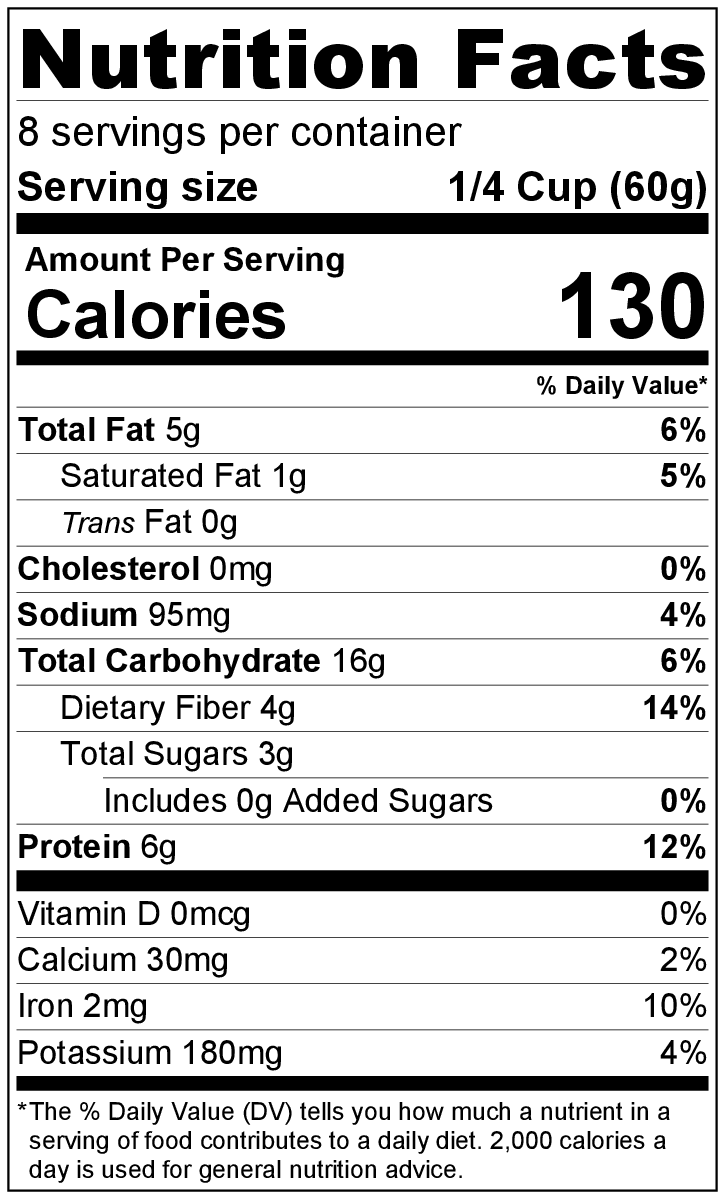 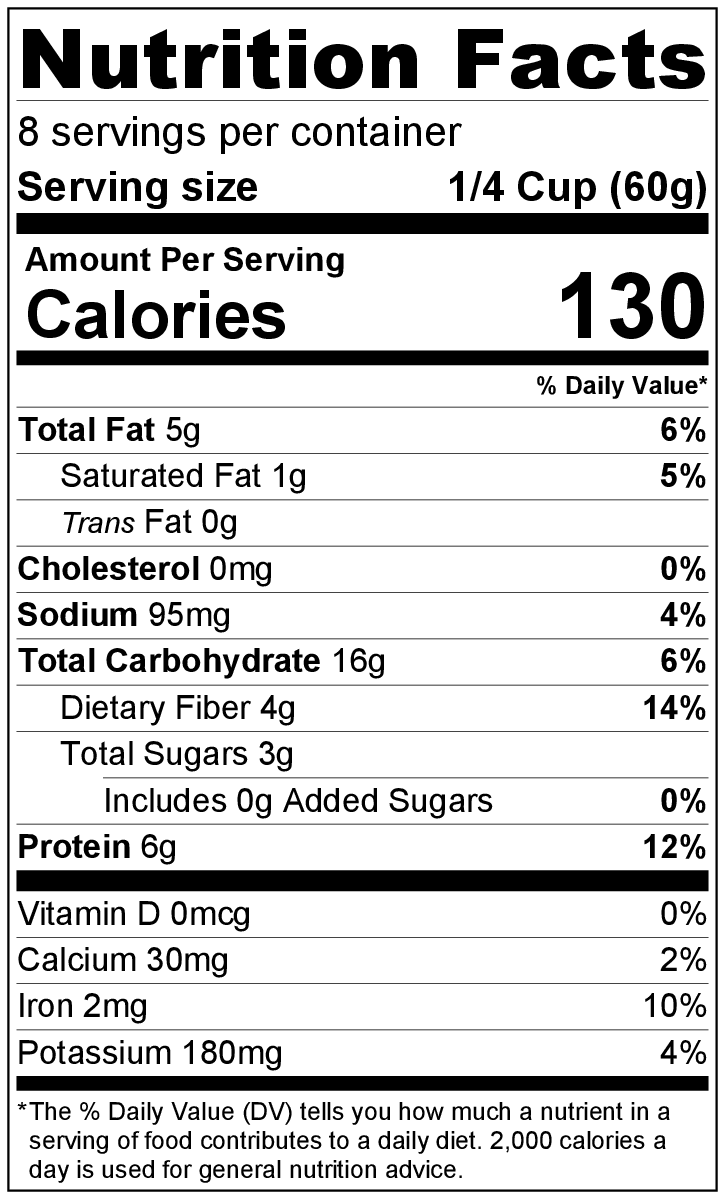 ¼ cucharadita de comino (opcional)PreparaciónAntes de comenzar a preparar la receta:Lavar los vegetales y cortarlos en trozos que sean fáciles de sumergir en el dip.Escurrir los garbanzos pero reservar el líquido en un recipiente pequeño.   Reunir, cortar y medir todos los ingredientes.Para una consistencia más cremosa, colocar los garbanzos, el ajo, el jugo de limón, la sal, el aceite vegetal, la mantequilla de cacahuete (si va a usar) y el comino (si va a usar) en la licuadora. Reservar el líquido de los garbanzos.Licuar a baja velocidad, agregando gradualmente el líquido de los garbanzos, 1 cucharada a la vez, hasta obtener una mezcla suave y cremosa.*Disponer los vegetales en un plato alrededor del bol con hummus. Refrigerar las sobras dentro de las 2 horas. Consumir dentro de los siguientes 3 a 5 días. *Si no tiene licuadora, use un tenedor para pisar los garbanzos, agregue el resto de los ingredientes y añada el líquido de los garbanzos hasta obtener la consistencia deseada. Al prepararlo de esta manera, el hummus tendrá una textura más gruesa.¡Sea creativo! Sirva con galletas o chips o unte en su sándwich favorito.